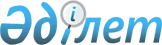 О признании утратившим силу некоторых решений районного маслихатаРешение Каракиянского районного маслихата Мангистауской области от 20 декабря 2013 года № 15/148
      Примечание РЦПИ.В тексте документа сохранена пунктуация и орфография оригинала.
      В соответствии с пунктом 5 статьи 7 Закона Республики Казахстан от 23 января 2001 года "О местном государственном управлении и самоуправлении в Республике Казахстан" районный маслихат РЕШИЛ:
      1. Признать утратившим силу некоторых решений районного маслихата в соответствии с приложением.
      2. Настоящее решение вступает в силу со дня подписания. Перечень решений районного маслихата признанные  утратившим силу
					© 2012. РГП на ПХВ «Институт законодательства и правовой информации Республики Казахстан» Министерства юстиции Республики Казахстан
				
      Председатель сессии

Б.Дусупов

      Секретарь районного маслихата

А.Мееров
Приложение к решению районногомаслихата № 15/148 от 20.12.2013 года
№
Наименования
Число, месяц, год и номер принятого нормативного правового акта
Число, месяц, год и номер регистрации Департамента юстиции
Число, месяц, год и номер официального опубликования
1
О районном бюджете на 2011-2013 годы
21.12.2010 года

№ 32/228
27.12.2010

год

№ 11-4-112
газета "Қарақия" 29.12.2010 г

№ 55 (405)
2
О внесении изменений и дополнений в решение районного маслихата от 21 декабря 2010 года № 32/228 "О районном бюджете на 2011-2013 годы"
01.02.2011 года

№ 34/241
22.02.2011

год

№ 11-4-114
газета "Қарақия" 02.03.2011 г

№ 10 (415)

 
3
О внесении изменений и дополнений в решение районного маслихата от 21 декабря 2010 года № 32/228 "О районном бюджете на 2011-2013 годы"
11.04.2011 год

№ 35/247
28.04.2011

год

№ 11-4-116
газета "Қарақия" 11.05.2011 г

№ 20 (425)

 
4
О внесении изменений и дополнений в решение районного маслихата от 21 декабря 2010 года № 32/228 "О районном бюджете на 2011-2013 годы"
03.08.2011 года

№ 37/259
18.08.2011

год

№ 11-4-122
газета "Қарақия" 

17.08.2011 г

№ 36 (441)

 
5
О внесении изменений и дополнений в решение районного маслихата от 21 декабря 2010 года № 32/228 "О районном бюджете на 2011-2013 годы"
09.09.2011 года

№ 39/269
27.09.2011

год

№ 11-4-123
газета "Қарақия" 

05.10.2011 г

№ 43 (448)

 
6
О внесении изменений в решение районного маслихата от 21 декабря 2010 года № 32/228 "О районном бюджете на 2011-2013 годы"
15.11.2011 года

№ 40/286
15.11.2011

год

№ 11-4-125
газета "Қарақия" 

23.11.2011 г

№ 49 (454)

 
7
О внесении изменений в решение районного маслихата от 21 декабря 2010 года № 32/228 "О районном бюджете на 2011-2013 годы"
12.12.2011 года

№ 41/290
15.12.2011

год

№ 11-4-126
газета "Қарақия" 

21.12.2011 г

№ 53 (458)

 
8
О районном бюджете на 2012-2014 годы
12.12.2011

года

№ 41/291
13.01.2012 год

№ 11-4-127
газета "Қарақия" 

20.01.2012 г

№ 3-4 (462-463)
9
О внесении изменений и дополнений в решение районного маслихата от 12 декабря 2011 года № 41/291 "О районном бюджете на 2012-2014 годы"
13.04.2012

года

№ 2/19
27.04.2012

год

№ 11-4-131
газета "Қарақия" 11.05.2012 г

№ 19 (478)

 
10
О внесении изменений и дополнений в решение районного маслихата от 12 декабря 2011 года № 41/291 "О районном бюджете на 2012-2014 годы"
28.06.2012

года

№ 3/36
24.07.2012

год

№ 11-4-136
газета "Қарақия" 01.08.2012 г

№ 31 (490)

 
11
О внесении изменений в решение районного маслихата от 12 декабря 2011 года № 41/291 "О районном бюджете на 2012-2014 годы"
11.09.2012

года

№ 5/58
24.09.2012

год

№ 2153
газета "Қарақия" 26.09.2012 г

№ 39 (498)

 
12
О внесении изменений в решение районного маслихата от 12 декабря 2011 года № 41/291 "О районном бюджете на 2012-2014 годы"
10.12.2012

года

№ 6/64
14.12.2012

год

№ 2177
газета "Қарақия" 21.12.2012 г

№ 51 (520)

 
13
О внесении изменений в решение районного маслихата от 17 июля 2009 года № 18/51 "Об утверждении Положения о награждении Почетного гражданина Каракиянского района"
28.06.2012 года

№ 3/41
-----
-----